МУНИЦИПАЛЬНОЕ УЧРЕЖДЕНИЕДОПОЛНИТЕЛЬНОГО ОБРАЗОВАНИЯ«ЦЕНТР ВНЕШКОЛЬНОЙ РАБОТЫ г. ЗЕЛЕНОКУМСКАСОВЕТСКОГО РАЙОНА»Методические материалы
к мастер-классу
«Анализ данных в Excel»педагог дополнительного образованияРожков Сергей Дмитриевичг. Зеленокумск2021 годMicrosoft excel – программа для работы с электронными таблицами, созданная корпорацией Microsoft для операционной системы Microsoft Windows. Программа позволяет хранить, обрабатывать, анализировать данные с помощью диаграмм и сводных таблиц, выполнять расчеты и вычисления, создавать отчетность.Запуск excel: меню Пуск → Программы→ Microsoft Office → Microsoft Excel.В окне Microsoft Excel, как и в других программах MS Office, используется ленточный интерфейс.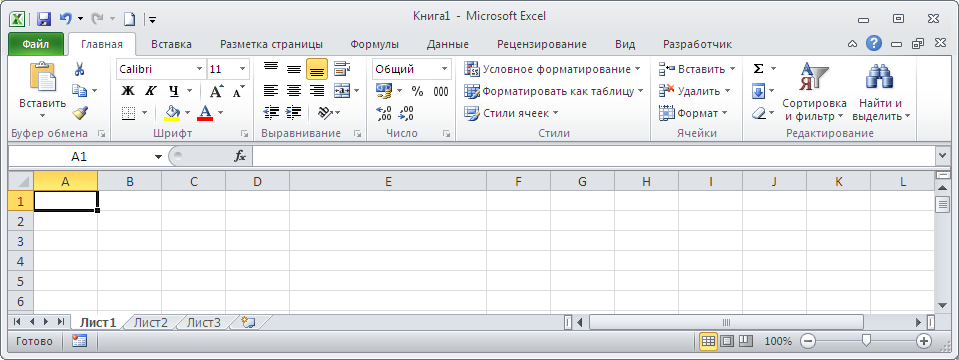 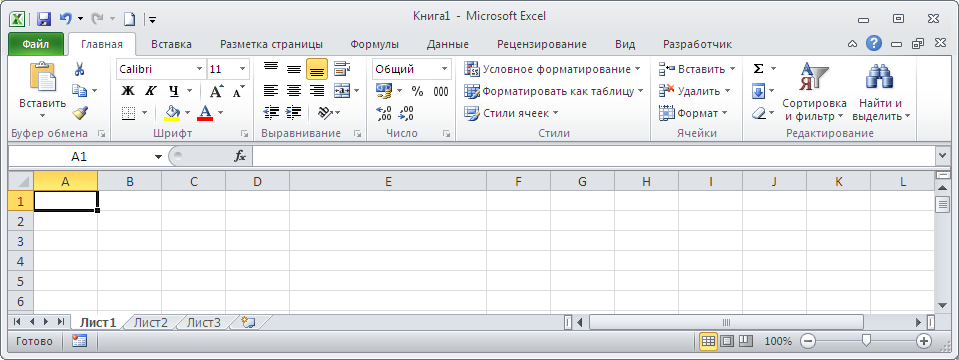 Файл Excel называют рабочей книгой. Каждая рабочая книга в Excel состоит из рабочих листов. Лист состоит из ячеек, образующих строки и столбцы.Excel позволяет выполнять анализ данных с помощью сводных таблиц.Сводная таблица – инструмент обработки данных, служащий для их обобщения. Кроме того, сводная таблица может автоматически сортировать, рассчитывать суммы или получить среднее значение из данных, записанных в электронной таблице.Имеется таблица с данными по обучающимся.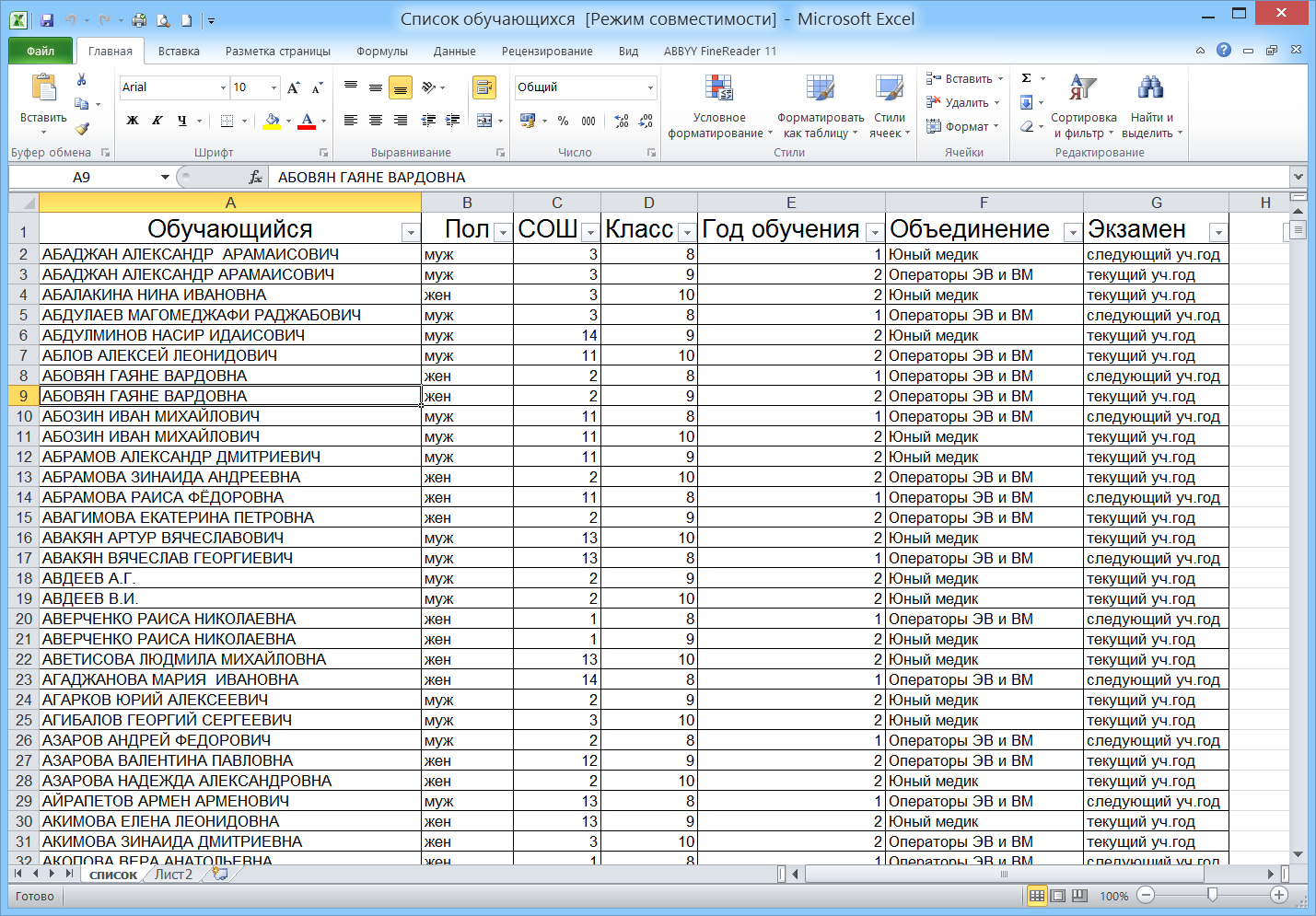 С помощью сводной таблицы посчитаем количество обучающихся с разбивкой по объединениям, школам, классу и относительно мальчиков и девочек.Помещаем блок на любую ячейку нашей таблицы. Переходим на вкладку «Вставка» → группа кнопок «Таблица» → Сводная таблица.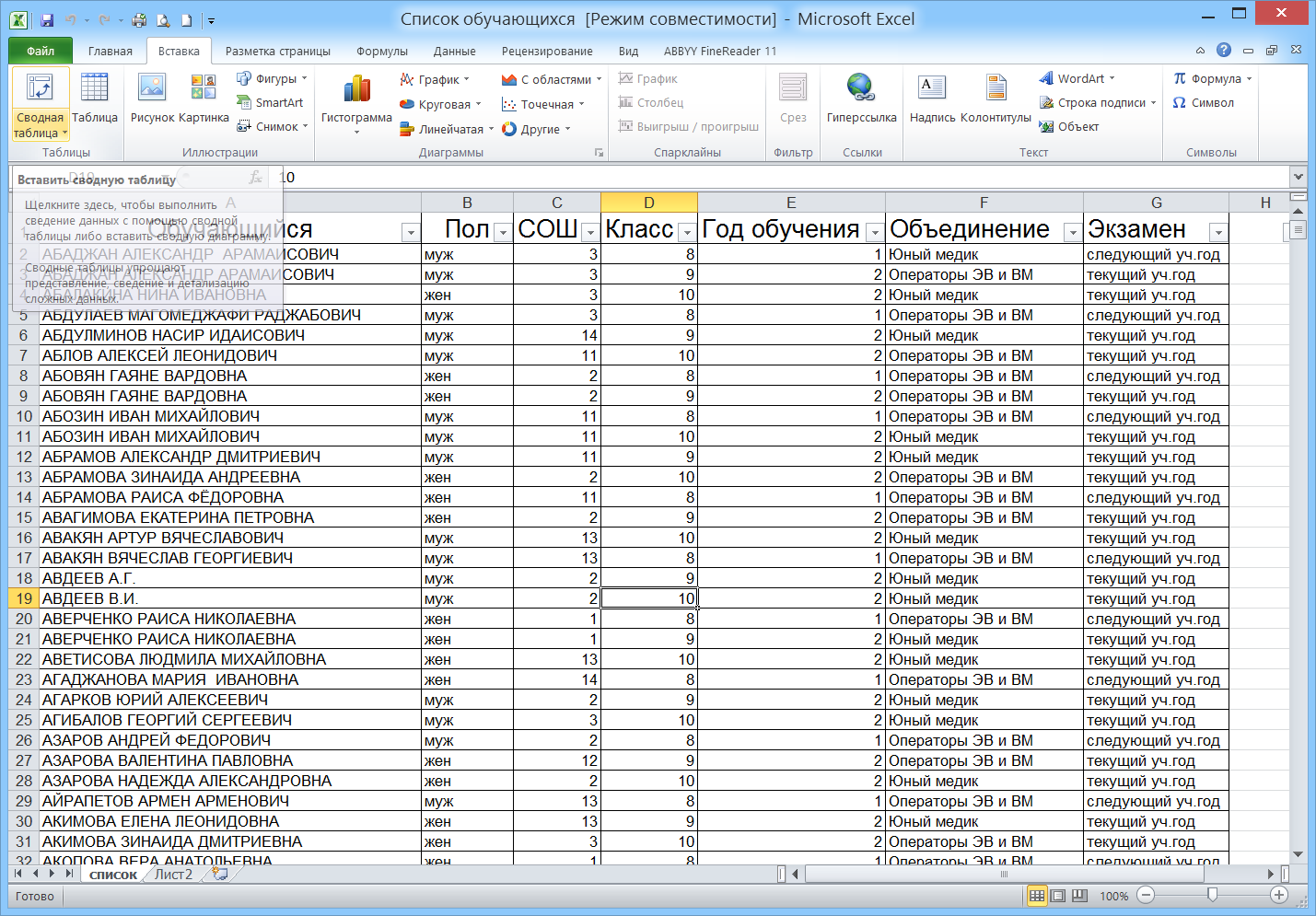 Появится окно задания диапазона исходных данных, при этом данные выделены автоматически (так как мы предварительно поставили блок внутри таблицы с исходными данными) → щелчок по «ОК».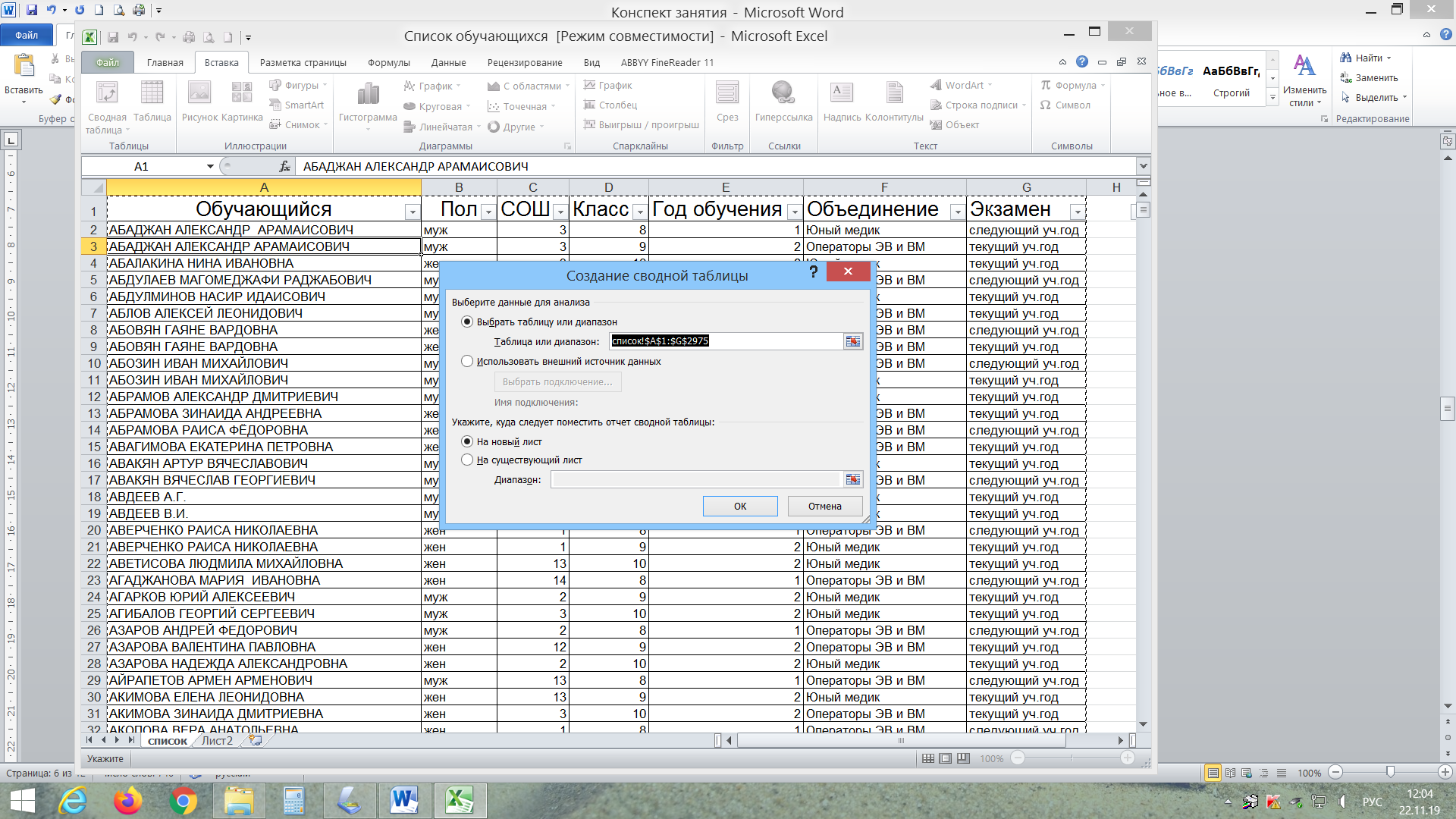 	Появится дополнительный лист , содержащий макет сводной таблицы и список полей.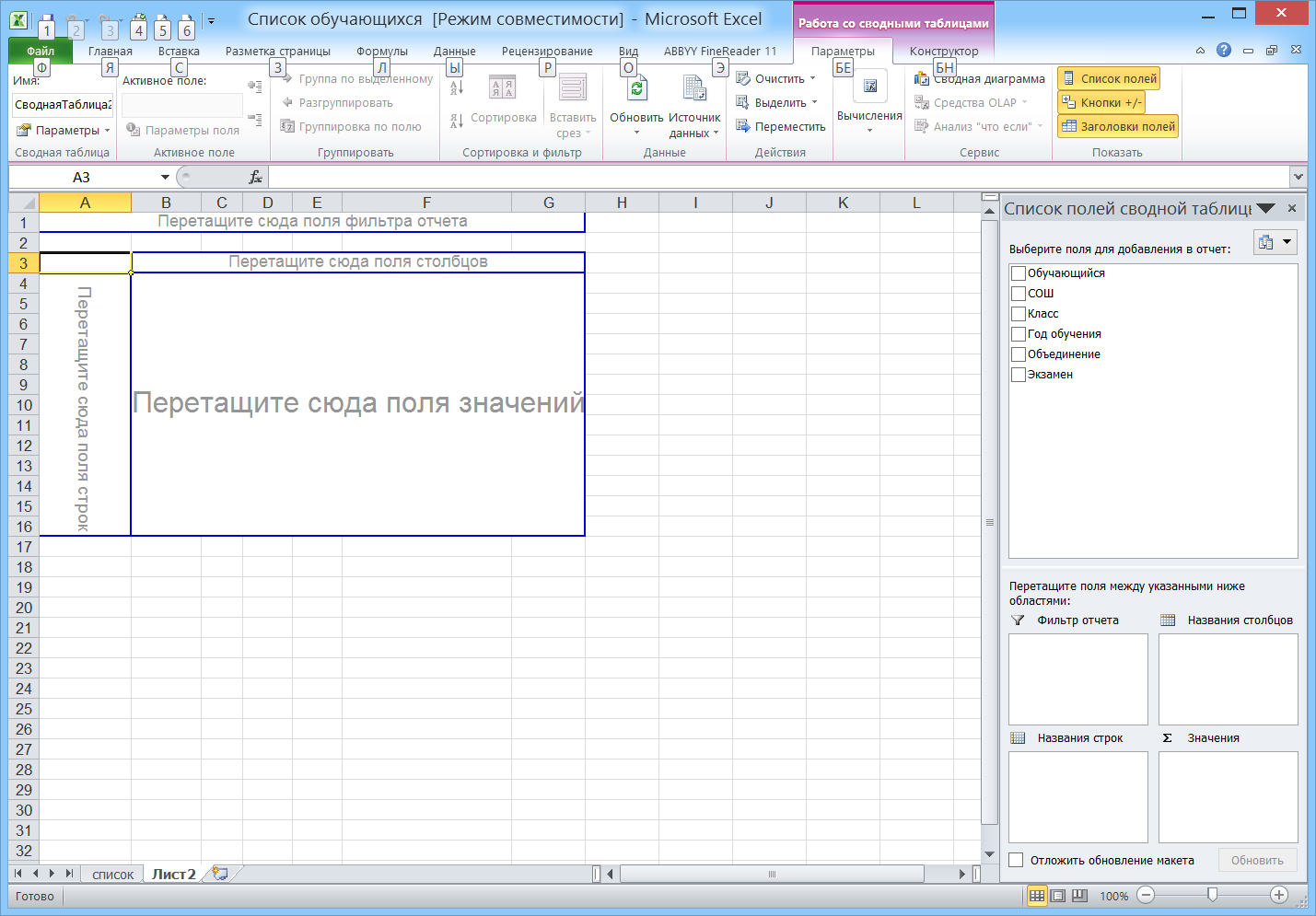 Перетаскиваем необходимые поля на макет. В нашем случае в левое поле макета перетаскиваем анализируемые поля (объединение, СОШ, класс, пол), в правое – поле рассчитываемых данных (обучающийся). Получаем требуемый результат.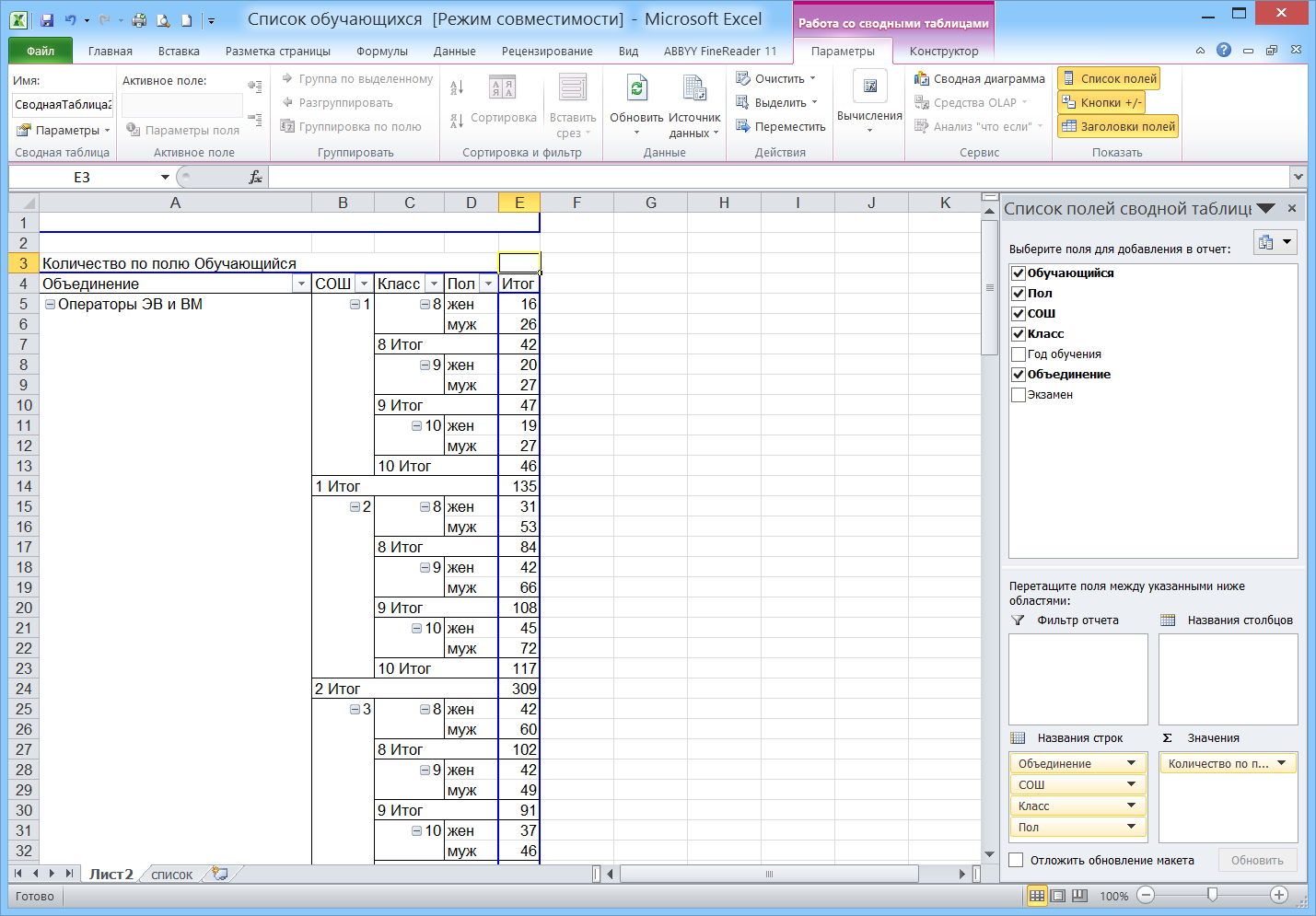 Преимуществом анализа данных с помощью сводных таблиц является возможность посмотреть один и тот же результат «под разным углом»: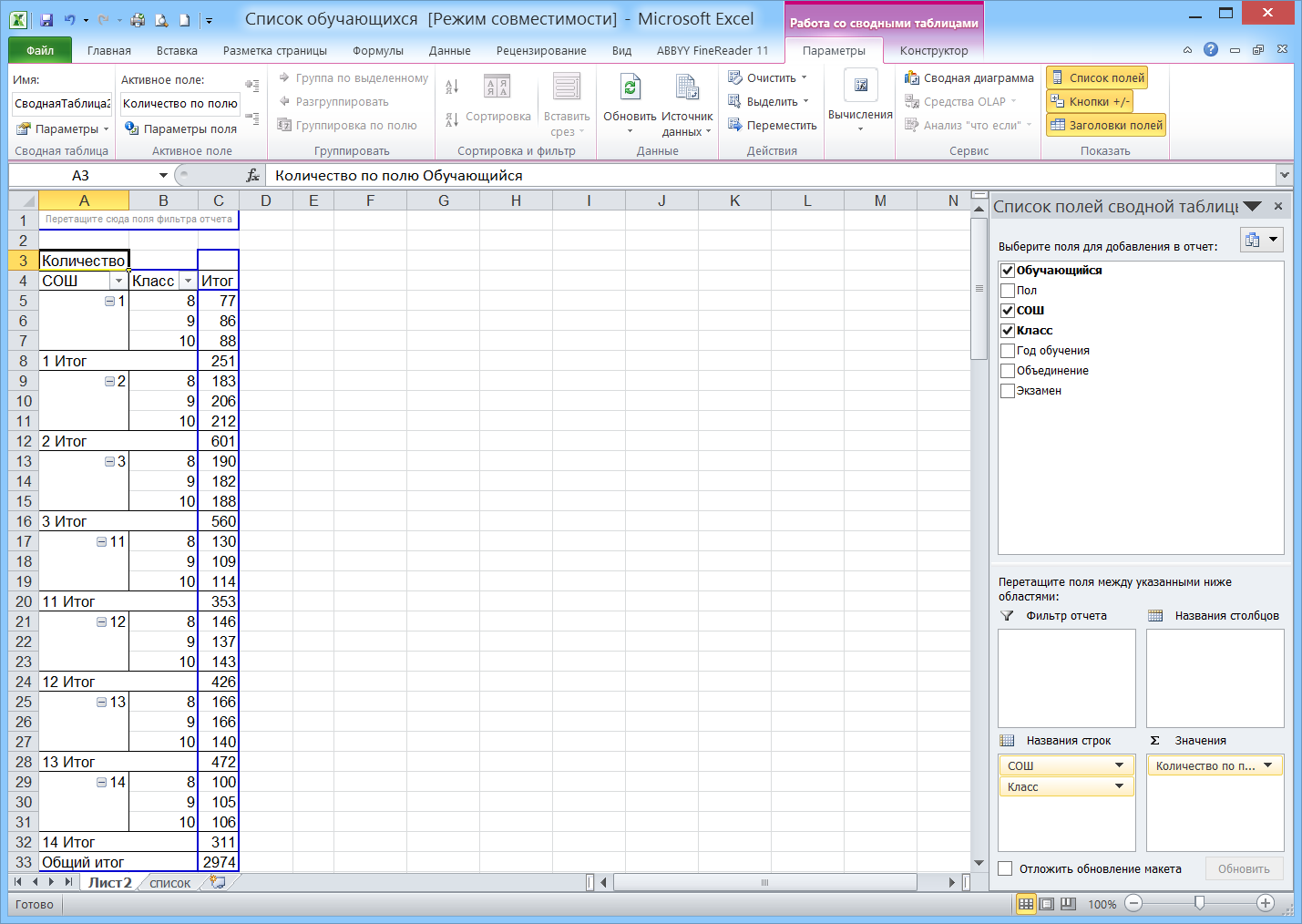 Или в таком виде: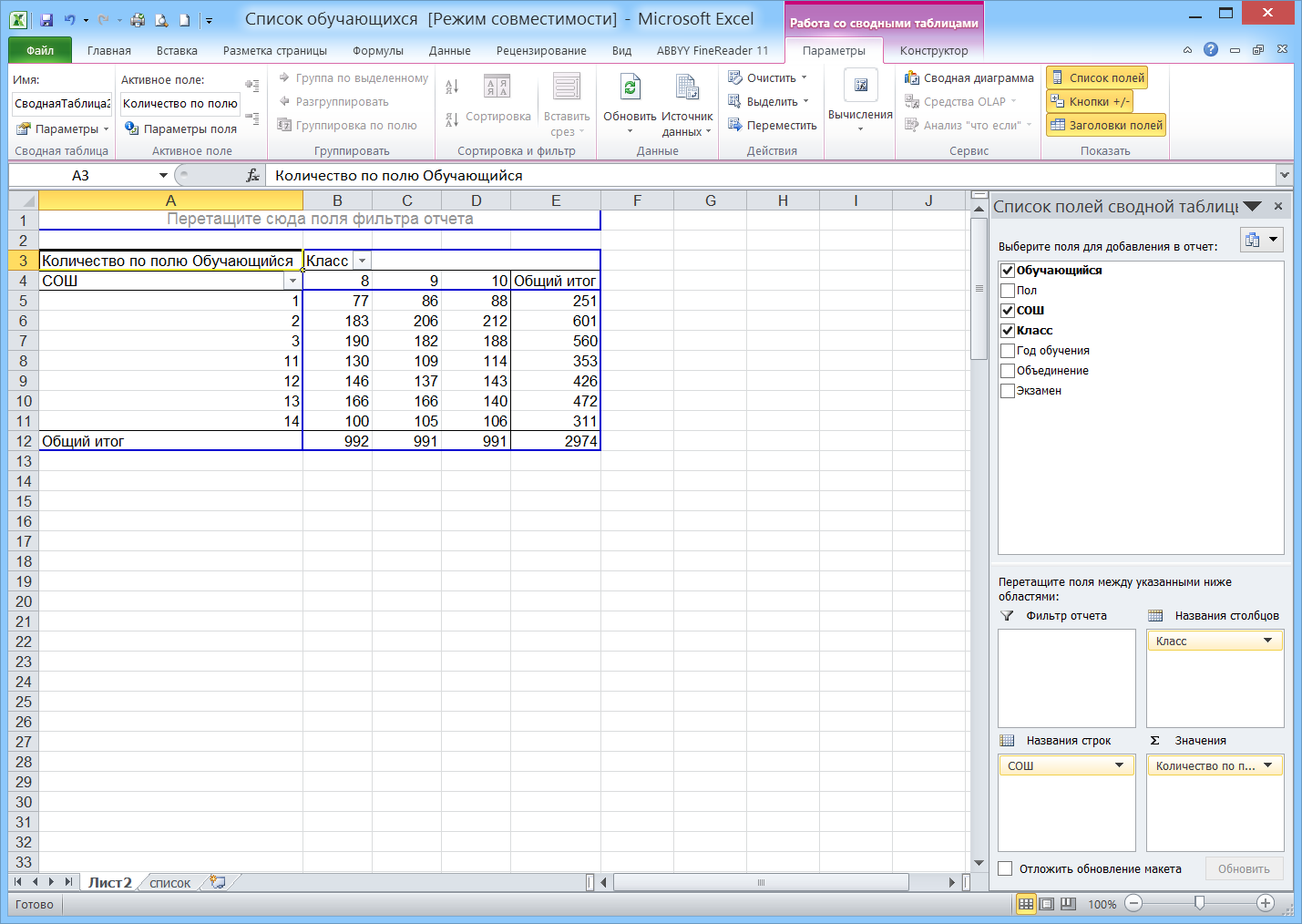 Список использованных источников:А.Левин, «Самоучитель работы на компьютере», г.Санкт-Петербург, «Питер», 2006г.Берлинер Э.М., Глазырина И.Б., Глазырин Б.Э. «Microsoft Office 2003», г.Москва, издательство Бином, 2004г.В. Кузьмин «Microsoft Office Excel». Учебный курс. г.Санкт-Петербург, «Питер», 2004г.http://office.microsoft.com/ru-ru/excel-help/http://ru.wikipedia.org/